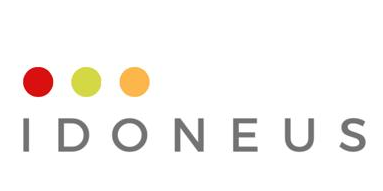 CONVOCA: DESARROLLADOR DE SISTEMAS EMBEBIDOSMICROCHIP - IOTPara Fiplex Communications - RF DESIGNSNuestra búsqueda se orienta a perfiles con estudios en las carreras de Ingeniería Electrónica, en Telecomunicaciones o Computación, no excluyente.Con experiencia de al menos 2 años en Desarrollos de sistemas Embebidos, preferentemente en Microchip. Se valorarán quienes cuenten con experiencia en proyectos IOT.Es necesario residir en Córdoba Capital y contar con nivel de Lectocomprensión del idioma inglés.Tendrá a su cargo el desarrollo de los sistemas embebedidos de todas las líneas de producción de FiplexLa empresa ofrece:Incorporación inmediataRemuneración acordeExcelentes condiciones de contratación.Interesados enviar Cv completo a it@idoneus.com.ar, indicando pretensiones económicas - En asunto aclarar "Sistemas Embebidos”Conoce más sobre esta propuesta en: https://fiplex.com y en https://rfdesigns.com.ar/ 